THE E-MAILS OF DR UMAR AZAMSelected E-Mails from the Year 2011 – ZFROM THE ARCHIVE OF DR UMAR AZAMMANCHESTER, UKDECEMBER 2011Wa Aleikom Assalam, Sorry for late reply to due to my other engagements. The literature mail by U have been successfully down loaded. I am reading it. ThanksM. Akram............................................................................................Dear Dr Umar,There is no promise except “Allah’s promise” please verify. Thanks ...................................................................................................Dr Umar,
Many tnx for ur affords of daiwa,I prey Allahu SAT to qboul our amal in best way & reward us the top he has,
As U said that if I gv U the feed back U wl gv me the Hujj Book,but I don't want,bcz in deeny it is not fare U gv one bcz U get another one,All deeny rewards should Get none other then Allah,and no one can gv what he can gv,
About ur site I wl learn more accordingly U wl let U know later,On Sat, Nov 12, 2011 at 6:22 PM, UMAR AZAM <islamicwork@googlemail.com> wrote:Assalamu Alaikum,I hope you are doing fine Insha'Allah.  You already know me because I send out Islamic Resources, including the Holy Quran, by email and you may have received free resources sent by me.A few days ago, I started a new Islamic Website:www.drumarazam-emails.weebly.comPlease use this Website and give me your opinions on it, preferably in the Guest Book [or by return email if this is not possible].A lot of hard work has gone into this Site, so I want to know if readers find it useful and, if so, in what way.If you give me feedback, I promise to send you a Hajj Book free by email.  May Allah answer every dua of yours!  Ameen.Dr Umar...................................................................................................JazakAllah.  Telepathy must be working here, Muhammad, because I have this very moment sent you an email acknowledging your Guestbook entry!- Show quoted text -On Sat, Nov 12, 2011 at 1:09 PM, muhammad alkali <muhalkali@yahoo.com> wrote:AA,I wish to let Dr Umar know that we do what we do because of Allah, not because we wish to gain any worldly benefit as your line here tends to imply,If you give me feedback, I promise to send you a Hajj Book free by email#AlkaliFrom: UMAR AZAM <islamicwork@googlemail.com>
To: mmuaazmubarak@gmail.com; " 
Sent: Saturday, November 12, 2011 8:52 PM
Subject: PLEASE SUPPLY YOUR FEEDBACK ON THIS NEW ISLAMIC WEBSITE!Assalamu Alaikum,I hope you are doing fine Insha'Allah.  You already know me because I send out Islamic Resources, including the Holy Quran, by email and you may have received free resources sent by me.A few days ago, I started a new Islamic Website:www.drumarazam-emails.weebly.comPlease use this Website and give me your opinions on it, preferably in the Guest Book [or by return email if this is not possible].A lot of hard work has gone into this Site, so I want to know if readers find it useful and, if so, in what way.If you give me feedback, I promise to send you a Hajj Book free by email.  May Allah answer every dua of yours!  Ameen.Dr UmarReply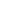 |Thank you. I will like to advise that you may wish to appreciate your guests with such materials unconditionally. This way, I guess, projects your image from strength to strength. Wallahu A'alam.Alkali.From: UMAR AZAM <islamicwork@googlemail.com>
To: muhammad alkali <muhalkali@yahoo.com>
Sent: Saturday, November 12, 2011 9:15 PM
Subject: Re: PLEASE SUPPLY YOUR FEEDBACK ON THIS NEW ISLAMIC WEBSITE!- Show quoted text -JazakAllah.  Telepathy must be working here, Muhammad, because I have this very moment sent you an email acknowledging your Guestbook entry!On Sat, Nov 12, 2011 at 1:09 PM, muhammad alkali <muhalkali@yahoo.com> wrote:AA,I wish to let Dr Umar know that we do what we do because of Allah, not because we wish to gain any worldly benefit as your line here tends to imply,If you give me feedback, I promise to send you a Hajj Book free by email#AlkaliFrom: UMAR AZAM <islamicwork@googlemail.com>
To: mmuaazmubarak@gmail.com; 
Sent: Saturday, November 12, 2011 8:52 PM
Subject: PLEASE SUPPLY YOUR FEEDBACK ON THIS NEW ISLAMIC WEBSITE!Reply|Brother Muhammad, some people are apathetic and this is a strategy to get people to commit!  - Show quoted text -On Sat, Nov 12, 2011 at 1:34 PM, muhammad alkali <muhalkali@yahoo.com> wrote:Thank you. I will like to advise that you may wish to appreciate your guests with such materials unconditionally. This way, I guess, projects your image from strength to strength. Wallahu A'alam.Alkali.From: UMAR AZAM <islamicwork@googlemail.com>
To: muhammad alkali <muhalkali@yahoo.com>
Sent: Saturday, November 12, 2011 9:15 PM
Subject: Re: PLEASE SUPPLY YOUR FEEDBACK ON THIS NEW ISLAMIC WEBSITE!JazakAllah.  Telepathy must be working here, Muhammad, because I have this very moment sent you an email acknowledging your Guestbook entry!On Sat, Nov 12, 2011 at 1:09 PM, muhammad alkali <muhalkali@yahoo.com> wrote:AA,I wish to let Dr Umar know that we do what we do because of Allah, not because we wish to gain any worldly benefit as your line here tends to imply,If you give me feedback, I promise to send you a Hajj Book free by email#AlkaliReply|I see...........................................................................................................RE: ISLAMIC RESOURCES/YOUR HUSBAND'S EMAIL ADDRESSReply|SALAM,Hope you received all the islamic resources that I emailed to you.I WANT TO SEND THE ISLAMIC RESOURCES TO YOUR HUSBAND TOO BUT YOU GAVE AN INCOMPLETE EMAIL ADDRESS........ youngjoc          PLEASE COMPLETE IN FULL; IS IT youngjoc@yahoo.com ?DR UMAR.......................................................................................................SalamReply|Peer sahib, UMAR AZAM from UK here.  Did you receive the Rs 2000 in your bank account?  I arranged to send it 2 weeks ago...........................................................................................................salamReply|salam , do u think talking to him just once is of any harm. he just keeps insisting upon that I talk to him once . but I really doubt if he has something substantial  to tell me. he has written sms and mgs to me about how he feels without me etc on emails and facebook. he's even attempted to call up several times I just dont take his calls . I dont know what to talk even if i took his calls. but sometimes i just feel like it that i should talk at least once what is it that he wants to talk about.  what do u think? what does he want to say now when things have gone far  so beyond control. and should i call him at all??!!Reply|WA LAIKUM SALAM, DON'T CALL HIM SADIA  - THINGS HAVE GONE TOO FAR OUT OF HAND.  YOUR FATHER-IN-LAW GIVING YOU THAT MESSAGE IN YOUR DREAM PROBABLY MEANS THAT, DEEP DOWN, HE WISHES YOU WERE STILL HIS DAUGHTER-IN-LAW AND YOUR WANTING TO BE IMPUDENT TO HIM MEANS THAT YOU KNOW IT'S ALL OVER.I HOPE TO TEL. YOU TOMORROW INSHA'ALLAH; I'M GLAD YOU'RE SOUNDING MORE CONFIDENT.On Sat, Dec 10, 2011 at 8:34 PM, Sadia . <ozair.sadiyah@gmail.com> wrote:salam , do u think talking to him just once is of any harm. he just keeps insisting upon that I talk to him once . but I really doubt if he has something substantial  to tell me. he has written sms and mgs to me about how he feels without me etc on emails and facebook. he's even attempted to call up several times I just dont take his calls . I dont know what to talk even if i took his calls. but sometimes i just feel like it that i should talk at least once what is it that he wants to talk about.  what do u think? what does he want to say now when things have gone far  so beyond control. and should i call him at all??!!Reply|Salam Dear Dr. Umar,
I have been thinking about what you wrote . I am not sure of what u
worte cud u plz explain. was it that u were proposing me for marriage
or it was only for the sake of communication.
wasalam
On 12/11/11, Umar Azam <islamicwork@googlemail.com> wrote:
> *WA LAIKUM SALAM, DON'T CALL HIM SADIA  - THINGS HAVE GONE TOO FAR OUT OF> HAND.  YOUR FATHER-IN-LAW GIVING YOU THAT MESSAGE IN YOUR DREAM PROBABLY
> MEANS THAT, DEEP DOWN, HE WISHES YOU WERE STILL HIS DAUGHTER-IN-LAW AND> YOUR WANTING TO BE IMPUDENT TO HIM MEANS THAT YOU KNOW IT'S ALL OVER.*
> *
> *
> *I HOPE TO TEL. YOU TOMORROW INSHA'ALLAH; I'M GLAD YOU'RE SOUNDING MORE
> CONFIDENT.*- Show quoted text ->
> On Sat, Dec 10, 2011 at 8:34 PM, Sadia . <ozair.sadiyah@gmail.com> wrote:
>
>> salam ,
>>  do u think talking to him just once is of any harm. he just keeps
>> insisting upon that I talk to him once . but I really doubt if he has
>> something substantial  to tell me. he has written sms and mgs to me about
>> how he feels without me etc on emails and facebook. he's even attempted to
>> call up several times I just dont take his calls . I dont know what to
>> talk
>> even if i took his calls. but sometimes i just feel like it that i should
>> talk at least once what is it that he wants to talk about.  what do u
>> think? what does he want to say now when things have gone far  so beyond
>> control. and should i call him at all??!!
>>
>Reply|WA LAIKUM SALAM, FEELING FRUSTRATED COS ALREADY PROPOSED TO TASAWAR WHO IS ROUGHLY YOUR AGE (2 YEARS OLDER) BUT SHE WON'T MARRY ME!


Sent from my HTC- Show quoted text -

----- Reply message -----
From: "Sadia ." <ozair.sadiyah@gmail.com>
To: "Umar Azam" <islamicwork@googlemail.com>
Subject: salam
Date: Tue, Dec 13, 2011 19:57


Salam Dear Dr. Umar,
I have been thinking about what you wrote . I am not sure of what u
worte cud u plz explain. was it that u were proposing me for marriage
or it was only for the sake of communication.
wasalam
On 12/11/11, Umar Azam <islamicwork@googlemail.com> wrote:
> *WA LAIKUM SALAM, DON'T CALL HIM SADIA  - THINGS HAVE GONE TOO FAR OUT OF
> HAND.  YOUR FATHER-IN-LAW GIVING YOU THAT MESSAGE IN YOUR DREAM PROBABLY
> MEANS THAT, DEEP DOWN, HE WISHES YOU WERE STILL HIS DAUGHTER-IN-LAW AND
> YOUR WANTING TO BE IMPUDENT TO HIM MEANS THAT YOU KNOW IT'S ALL OVER.*
> *
> *
> *I HOPE TO TEL. YOU TOMORROW INSHA'ALLAH; I'M GLAD YOU'RE SOUNDING MORE
> CONFIDENT.*
>
> On Sat, Dec 10, 2011 at 8:34 PM, Sadia . <ozair.sadiyah@gmail.com> wrote:
>
>> salam ,
>>  do u think talking to him just once is of any harm. he just keeps
>> insisting upon that I talk to him once . but I really doubt if he has
>> something substantial  to tell me. he has written sms and mgs to me about
>> how he feels without me etc on emails and facebook. he's even attempted to
>> call up several times I just dont take his calls . I dont know what to
>> talk
>> even if i took his calls. but sometimes i just feel like it that i should
>> talk at least once what is it that he wants to talk about.  what do u
>> think? what does he want to say now when things have gone far  so beyond
>> control. and should i call him at all??!!
>>
>Reply|- Show quoted text -WA LAIKUM SALAM, FEELING FRUSTRATED COS ALREADY PROPOSED TO TASAWAR WHO IS ROUGHLY YOUR AGE (2 YEARS OLDER) BUT SHE WON'T MARRY ME!


Sent from my HTC

----- Reply message -----
From: "Sadia ." <ozair.sadiyah@gmail.com>
To: "Umar Azam" <islamicwork@googlemail.com>
Subject: salam
Date: Tue, Dec 13, 2011 19:57


Salam Dear Dr. Umar,
I have been thinking about what you wrote . I am not sure of what u
worte cud u plz explain. was it that u were proposing me for marriage
or it was only for the sake of communication.
wasalam
On 12/11/11, Umar Azam <islamicwork@googlemail.com> wrote:
> *WA LAIKUM SALAM, DON'T CALL HIM SADIA  - THINGS HAVE GONE TOO FAR OUT OF
> HAND.  YOUR FATHER-IN-LAW GIVING YOU THAT MESSAGE IN YOUR DREAM PROBABLY
> MEANS THAT, DEEP DOWN, HE WISHES YOU WERE STILL HIS DAUGHTER-IN-LAW AND
> YOUR WANTING TO BE IMPUDENT TO HIM MEANS THAT YOU KNOW IT'S ALL OVER.*
> *
> *
> *I HOPE TO TEL. YOU TOMORROW INSHA'ALLAH; I'M GLAD YOU'RE SOUNDING MORE
> CONFIDENT.*
>
> On Sat, Dec 10, 2011 at 8:34 PM, Sadia . <ozair.sadiyah@gmail.com> wrote:
>
>> salam ,
>>  do u think talking to him just once is of any harm. he just keeps
>> insisting upon that I talk to him once . but I really doubt if he has
>> something substantial  to tell me. he has written sms and mgs to me about
>> how he feels without me etc on emails and facebook. he's even attempted to
>> call up several times I just dont take his calls . I dont know what to
>> talk
>> even if i took his calls. but sometimes i just feel like it that i should
>> talk at least once what is it that he wants to talk about.  what do u
>> think? what does he want to say now when things have gone far  so beyond
>> control. and should i call him at all??!!
>>
>Reply|okay so it wasnt a proposal right? it was just out of
frustration...... am i right?- Show quoted text -
On 12/13/11, islamicwork@gmail.com <islamicwork@googlemail.com> wrote:
> WA LAIKUM SALAM, FEELING FRUSTRATED COS ALREADY PROPOSED TO TASAWAR WHO IS
> ROUGHLY YOUR AGE (2 YEARS OLDER) BUT SHE WON'T MARRY ME!
>
>
> Sent from my HTC
>
> ----- Reply message -----
> From: "Sadia ." <ozair.sadiyah@gmail.com>
> To: "Umar Azam" <islamicwork@googlemail.com>
> Subject: salam
> Date: Tue, Dec 13, 2011 19:57
>
>
> Salam Dear Dr. Umar,
> I have been thinking about what you wrote . I am not sure of what u
> worte cud u plz explain. was it that u were proposing me for marriage
> or it was only for the sake of communication.
> wasalam
> On 12/11/11, Umar Azam <islamicwork@googlemail.com> wrote:
>> *WA LAIKUM SALAM, DON'T CALL HIM SADIA  - THINGS HAVE GONE TOO FAR OUT OF
>> HAND.  YOUR FATHER-IN-LAW GIVING YOU THAT MESSAGE IN YOUR DREAM PROBABLY
>> MEANS THAT, DEEP DOWN, HE WISHES YOU WERE STILL HIS DAUGHTER-IN-LAW AND
>> YOUR WANTING TO BE IMPUDENT TO HIM MEANS THAT YOU KNOW IT'S ALL OVER.*
>> *
>> *
>> *I HOPE TO TEL. YOU TOMORROW INSHA'ALLAH; I'M GLAD YOU'RE SOUNDING MORE
>> CONFIDENT.*
>>
>> On Sat, Dec 10, 2011 at 8:34 PM, Sadia . <ozair.sadiyah@gmail.com> wrote:
>>
>>> salam ,
>>>  do u think talking to him just once is of any harm. he just keeps
>>> insisting upon that I talk to him once . but I really doubt if he has
>>> something substantial  to tell me. he has written sms and mgs to me about
>>> how he feels without me etc on emails and facebook. he's even attempted
>>> to
>>> call up several times I just dont take his calls . I dont know what to
>>> talk
>>> even if i took his calls. but sometimes i just feel like it that i should
>>> talk at least once what is it that he wants to talk about.  what do u
>>> think? what does he want to say now when things have gone far  so beyond
>>> control. and should i call him at all??!!
>>>
>>
>Reply|I WAS GONNA PROPOSE MARRIAGE TO YOU BUT BEEN GETTING DREAMS THAT TASAWAR WILL BE ACCEPTING MY PROPOSAL WHEN SHE GETS BETTER, SHE'S EMOTIONALLY ILL AT THE MOMENT.  BUT LET'S STAY CLOSE FRIENDS, SADIYAH

Sent from my HTC

----- Reply message -----
From: "Sadia ." <ozair.sadiyah@gmail.com>To: "islamicwork@gmail.com" <islamicwork@googlemail.com>
Subject: salam- Show quoted text -Date: Tue, Dec 13, 2011 21:05


okay so it wasnt a proposal right? it was just out of
frustration...... am i right?

On 12/13/11, islamicwork@gmail.com <islamicwork@googlemail.com> wrote:
> WA LAIKUM SALAM, FEELING FRUSTRATED COS ALREADY PROPOSED TO TASAWAR WHO IS
> ROUGHLY YOUR AGE (2 YEARS OLDER) BUT SHE WON'T MARRY ME!
>
>
> Sent from my HTC
>
> ----- Reply message -----
> From: "Sadia ." <ozair.sadiyah@gmail.com>
> To: "Umar Azam" <islamicwork@googlemail.com>
> Subject: salam
> Date: Tue, Dec 13, 2011 19:57
>
>
> Salam Dear Dr. Umar,
> I have been thinking about what you wrote . I am not sure of what u
> worte cud u plz explain. was it that u were proposing me for marriage
> or it was only for the sake of communication.
> wasalam
> On 12/11/11, Umar Azam <islamicwork@googlemail.com> wrote:
>> *WA LAIKUM SALAM, DON'T CALL HIM SADIA  - THINGS HAVE GONE TOO FAR OUT OF
>> HAND.  YOUR FATHER-IN-LAW GIVING YOU THAT MESSAGE IN YOUR DREAM PROBABLY
>> MEANS THAT, DEEP DOWN, HE WISHES YOU WERE STILL HIS DAUGHTER-IN-LAW AND
>> YOUR WANTING TO BE IMPUDENT TO HIM MEANS THAT YOU KNOW IT'S ALL OVER.*
>> *
>> *
>> *I HOPE TO TEL. YOU TOMORROW INSHA'ALLAH; I'M GLAD YOU'RE SOUNDING MORE
>> CONFIDENT.*
>>
>> On Sat, Dec 10, 2011 at 8:34 PM, Sadia . <ozair.sadiyah@gmail.com> wrote:
>>
>>> salam ,
>>>  do u think talking to him just once is of any harm. he just keeps
>>> insisting upon that I talk to him once . but I really doubt if he has
>>> something substantial  to tell me. he has written sms and mgs to me about
>>> how he feels without me etc on emails and facebook. he's even attempted
>>> to
>>> call up several times I just dont take his calls . I dont know what to
>>> talk
>>> even if i took his calls. but sometimes i just feel like it that i should
>>> talk at least once what is it that he wants to talk about.  what do u
>>> think? what does he want to say now when things have gone far  so beyond
>>> control. and should i call him at all??!!
>>>
>>
>Reply|- Show quoted text -I WAS GONNA PROPOSE MARRIAGE TO YOU BUT BEEN GETTING DREAMS THAT TASAWAR WILL BE ACCEPTING MY PROPOSAL WHEN SHE GETS BETTER, SHE'S EMOTIONALLY ILL AT THE MOMENT.  BUT LET'S STAY CLOSE FRIENDS, SADIYAH

Sent from my HTC

----- Reply message -----
From: "Sadia ." <ozair.sadiyah@gmail.com>
To: "islamicwork@gmail.com" <islamicwork@googlemail.com>
Subject: salam
Date: Tue, Dec 13, 2011 21:05


okay so it wasnt a proposal right? it was just out of
frustration...... am i right?

On 12/13/11, islamicwork@gmail.com <islamicwork@googlemail.com> wrote:
> WA LAIKUM SALAM, FEELING FRUSTRATED COS ALREADY PROPOSED TO TASAWAR WHO IS
> ROUGHLY YOUR AGE (2 YEARS OLDER) BUT SHE WON'T MARRY ME!
>
>
> Sent from my HTC
>
> ----- Reply message -----
> From: "Sadia ." <ozair.sadiyah@gmail.com>
> To: "Umar Azam" <islamicwork@googlemail.com>
> Subject: salam
> Date: Tue, Dec 13, 2011 19:57
>
>
> Salam Dear Dr. Umar,
> I have been thinking about what you wrote . I am not sure of what u
> worte cud u plz explain. was it that u were proposing me for marriage
> or it was only for the sake of communication.
> wasalam
> On 12/11/11, Umar Azam <islamicwork@googlemail.com> wrote:
>> *WA LAIKUM SALAM, DON'T CALL HIM SADIA  - THINGS HAVE GONE TOO FAR OUT OF
>> HAND.  YOUR FATHER-IN-LAW GIVING YOU THAT MESSAGE IN YOUR DREAM PROBABLY
>> MEANS THAT, DEEP DOWN, HE WISHES YOU WERE STILL HIS DAUGHTER-IN-LAW AND
>> YOUR WANTING TO BE IMPUDENT TO HIM MEANS THAT YOU KNOW IT'S ALL OVER.*
>> *
>> *
>> *I HOPE TO TEL. YOU TOMORROW INSHA'ALLAH; I'M GLAD YOU'RE SOUNDING MORE
>> CONFIDENT.*
>>
>> On Sat, Dec 10, 2011 at 8:34 PM, Sadia . <ozair.sadiyah@gmail.com> wrote:
>>
>>> salam ,
>>>  do u think talking to him just once is of any harm. he just keeps
>>> insisting upon that I talk to him once . but I really doubt if he has
>>> something substantial  to tell me. he has written sms and mgs to me about
>>> how he feels without me etc on emails and facebook. he's even attempted
>>> to
>>> call up several times I just dont take his calls . I dont know what to
>>> talk
>>> even if i took his calls. but sometimes i just feel like it that i should
>>> talk at least once what is it that he wants to talk about.  what do u
>>> think? what does he want to say now when things have gone far  so beyond
>>> control. and should i call him at all??!!
>>>
>>
>Reply|really.... thats great . i was dead asleep when u called i dont even remember what i spoke to u. yeah it  wud be nice being  freinds with u. - Show quoted text -On Tue, Dec 13, 2011 at 11:31 PM, islamicwork@gmail.com <islamicwork@googlemail.com> wrote:I WAS GONNA PROPOSE MARRIAGE TO YOU BUT BEEN GETTING DREAMS THAT TASAWAR WILL BE ACCEPTING MY PROPOSAL WHEN SHE GETS BETTER, SHE'S EMOTIONALLY ILL AT THE MOMENT.  BUT LET'S STAY CLOSE FRIENDS, SADIYAH 

Sent from my HTC

----- Reply message -----
From: "Sadia ." <ozair.sadiyah@gmail.com>To: "islamicwork@gmail.com" <islamicwork@googlemail.com>
Subject: salamDate: Tue, Dec 13, 2011 21:05


okay so it wasnt a proposal right? it was just out of
frustration...... am i right?

On 12/13/11, islamicwork@gmail.com <islamicwork@googlemail.com> wrote:
> WA LAIKUM SALAM, FEELING FRUSTRATED COS ALREADY PROPOSED TO TASAWAR WHO IS
> ROUGHLY YOUR AGE (2 YEARS OLDER) BUT SHE WON'T MARRY ME!
>
>
> Sent from my HTC
>
> ----- Reply message -----
> From: "Sadia ." <ozair.sadiyah@gmail.com>
> To: "Umar Azam" <islamicwork@googlemail.com>
> Subject: salam
> Date: Tue, Dec 13, 2011 19:57
>
>
> Salam Dear Dr. Umar,
> I have been thinking about what you wrote . I am not sure of what u
> worte cud u plz explain. was it that u were proposing me for marriage
> or it was only for the sake of communication.
> wasalam
> On 12/11/11, Umar Azam <islamicwork@googlemail.com> wrote:
>> *WA LAIKUM SALAM, DON'T CALL HIM SADIA  - THINGS HAVE GONE TOO FAR OUT OF
>> HAND.  YOUR FATHER-IN-LAW GIVING YOU THAT MESSAGE IN YOUR DREAM PROBABLY
>> MEANS THAT, DEEP DOWN, HE WISHES YOU WERE STILL HIS DAUGHTER-IN-LAW AND
>> YOUR WANTING TO BE IMPUDENT TO HIM MEANS THAT YOU KNOW IT'S ALL OVER.*
>> *
>> *
>> *I HOPE TO TEL. YOU TOMORROW INSHA'ALLAH; I'M GLAD YOU'RE SOUNDING MORE
>> CONFIDENT.*
>>
>> On Sat, Dec 10, 2011 at 8:34 PM, Sadia . <ozair.sadiyah@gmail.com> wrote:
>>
>>> salam ,
>>>  do u think talking to him just once is of any harm. he just keeps
>>> insisting upon that I talk to him once . but I really doubt if he has
>>> something substantial  to tell me. he has written sms and mgs to me about
>>> how he feels without me etc on emails and facebook. he's even attempted
>>> to
>>> call up several times I just dont take his calls . I dont know what to
>>> talk
>>> even if i took his calls. but sometimes i just feel like it that i should
>>> talk at least once what is it that he wants to talk about.  what do u
>>> think? what does he want to say now when things have gone far  so beyond
>>> control. and should i call him at all??!!
>>>
>>
>Reply|Salam u can call up when ever  u want today. how have u been doing? am trying now to connect to my old friends who stay here so that i can over come this situation. have also applied for phd in a university. want to look up more colleges in the comming week. i wanted to know if i were eligible to apply for PHd in something like what uve done dream interpretation after an MBA.. or is it a must to have an MA dergree for that. Manchester is where uve persuied this right? Gud luck with Tasawar.  stay connected. in the day i dreamt that there is some party in aligarh( my native place and my sasural)i along with my mom and relatives attened the get to gether. anwar and his family also arrived there for the celebration. after the banquet i left with anwar's family to their residence in aligarh. while leaving i (could not tell/told i dont remember) my mom to come and pick me from anwar's place the next day.  I entered my sasural (inlaws)house and went to the room i  had spent my first night. I wore a peacock green shiffon shalwar suit and the arrangement of the room was somewhat change and cleaned .the room appeared more airy and spacious than it actually is. in the adjacent room anwars dad was speaking aloud to anwars mom so that i could hear .he spoke ill about me.(example. im not a nice girl  and that they have spent so much on the wedding  stuff like that etc..i dont remember the exact words but something of that sort and the tone was very harsh and bad.)meanwhile anwar washed his face and hands and sat on the bed with me. i looked up in a cdma type of phone which belonged to them, my moms number ,i was too nervous and could see.  i tried to hide my blackberry from anwar so i sat on it. i saw it broke into two so i couldnt call mom from my cell either. then i asked anwar to dial and connect me to speak to mom. so he took that cdma phone and connected me to mum. then i isisted her to come the very same day and pick me up . she said that i had asked her to come the next day.then i saw mum, my chachi and phupi( dad's younger brothers wife and dad's real sister) came to my sasural(inlaws) with hand bags as gifts for every one. they gave one to my sis in law and mother in law and yet another one to a small girl then there was this golden copperish bag for me. when they gave me i told them that see despite of me comming back after 4 months to my inlaws after so much of trouble his dad speaks ill about me. u have brought so many gifts for me and them yet they will throw me out of their house the way they did earlier and will keep all my belongings with themselves. why did u bring so much mom?? my aunts and mum realize that things can never be better between sadia and anwar and the families. so they took me along with them, away from anwar again. thanx regards..Sadia- Show quoted text -On Wed, Dec 14, 2011 at 1:56 AM, Sadia . <ozair.sadiyah@gmail.com> wrote:really.... thats great . i was dead asleep when u called i dont even remember what i spoke to u. yeah it  wud be nice being  freinds with u. On Tue, Dec 13, 2011 at 11:31 PM, islamicwork@gmail.com <islamicwork@googlemail.com> wrote:I WAS GONNA PROPOSE MARRIAGE TO YOU BUT BEEN GETTING DREAMS THAT TASAWAR WILL BE ACCEPTING MY PROPOSAL WHEN SHE GETS BETTER, SHE'S EMOTIONALLY ILL AT THE MOMENT.  BUT LET'S STAY CLOSE FRIENDS, SADIYAH 

Sent from my HTC

----- Reply message -----
From: "Sadia ." <ozair.sadiyah@gmail.com>To: "islamicwork@gmail.com" <islamicwork@googlemail.com>
Subject: salamDate: Tue, Dec 13, 2011 21:05


okay so it wasnt a proposal right? it was just out of
frustration...... am i right?

On 12/13/11, islamicwork@gmail.com <islamicwork@googlemail.com> wrote:
> WA LAIKUM SALAM, FEELING FRUSTRATED COS ALREADY PROPOSED TO TASAWAR WHO IS
> ROUGHLY YOUR AGE (2 YEARS OLDER) BUT SHE WON'T MARRY ME!
>
>
> Sent from my HTC
>
> ----- Reply message -----
> From: "Sadia ." <ozair.sadiyah@gmail.com>
> To: "Umar Azam" <islamicwork@googlemail.com>
> Subject: salam
> Date: Tue, Dec 13, 2011 19:57
>
>
> Salam Dear Dr. Umar,
> I have been thinking about what you wrote . I am not sure of what u
> worte cud u plz explain. was it that u were proposing me for marriage
> or it was only for the sake of communication.
> wasalam
> On 12/11/11, Umar Azam <islamicwork@googlemail.com> wrote:
>> *WA LAIKUM SALAM, DON'T CALL HIM SADIA  - THINGS HAVE GONE TOO FAR OUT OF
>> HAND.  YOUR FATHER-IN-LAW GIVING YOU THAT MESSAGE IN YOUR DREAM PROBABLY
>> MEANS THAT, DEEP DOWN, HE WISHES YOU WERE STILL HIS DAUGHTER-IN-LAW AND
>> YOUR WANTING TO BE IMPUDENT TO HIM MEANS THAT YOU KNOW IT'S ALL OVER.*
>> *
>> *
>> *I HOPE TO TEL. YOU TOMORROW INSHA'ALLAH; I'M GLAD YOU'RE SOUNDING MORE
>> CONFIDENT.*
>>
>> On Sat, Dec 10, 2011 at 8:34 PM, Sadia . <ozair.sadiyah@gmail.com> wrote:
>>
>>> salam ,
>>>  do u think talking to him just once is of any harm. he just keeps
>>> insisting upon that I talk to him once . but I really doubt if he has
>>> something substantial  to tell me. he has written sms and mgs to me about
>>> how he feels without me etc on emails and facebook. he's even attempted
>>> to
>>> call up several times I just dont take his calls . I dont know what to
>>> talk
>>> even if i took his calls. but sometimes i just feel like it that i should
>>> talk at least once what is it that he wants to talk about.  what do u
>>> think? what does he want to say now when things have gone far  so beyond
>>> control. and should i call him at all??!!
>>>
>>
>Reply|Dear Dr Azam, Salam do u not have any prayer or taweez that can make anwar a better person and come back to me.- Show quoted text -On Wed, Dec 14, 2011 at 7:43 AM, Sadia . <ozair.sadiyah@gmail.com> wrote:Salam u can call up when ever  u want today. how have u been doing? am trying now to connect to my old friends who stay here so that i can over come this situation. have also applied for phd in a university. want to look up more colleges in the comming week. i wanted to know if i were eligible to apply for PHd in something like what uve done dream interpretation after an MBA.. or is it a must to have an MA dergree for that. Manchester is where uve persuied this right? Gud luck with Tasawar.  stay connected. in the day i dreamt that there is some party in aligarh( my native place and my sasural)i along with my mom and relatives attened the get to gether. anwar and his family also arrived there for the celebration. after the banquet i left with anwar's family to their residence in aligarh. while leaving i (could not tell/told i dont remember) my mom to come and pick me from anwar's place the next day.  I entered my sasural (inlaws)house and went to the room i  had spent my first night. I wore a peacock green shiffon shalwar suit and the arrangement of the room was somewhat change and cleaned .the room appeared more airy and spacious than it actually is. in the adjacent room anwars dad was speaking aloud to anwars mom so that i could hear .he spoke ill about me.(example. im not a nice girl  and that they have spent so much on the wedding  stuff like that etc..i dont remember the exact words but something of that sort and the tone was very harsh and bad.)meanwhile anwar washed his face and hands and sat on the bed with me. i looked up in a cdma type of phone which belonged to them, my moms number ,i was too nervous and could see.  i tried to hide my blackberry from anwar so i sat on it. i saw it broke into two so i couldnt call mom from my cell either. then i asked anwar to dial and connect me to speak to mom. so he took that cdma phone and connected me to mum. then i isisted her to come the very same day and pick me up . she said that i had asked her to come the next day.then i saw mum, my chachi and phupi( dad's younger brothers wife and dad's real sister) came to my sasural(inlaws) with hand bags as gifts for every one. they gave one to my sis in law and mother in law and yet another one to a small girl then there was this golden copperish bag for me. when they gave me i told them that see despite of me comming back after 4 months to my inlaws after so much of trouble his dad speaks ill about me. u have brought so many gifts for me and them yet they will throw me out of their house the way they did earlier and will keep all my belongings with themselves. why did u bring so much mom?? my aunts and mum realize that things can never be better between sadia and anwar and the families. so they took me along with them, away from anwar again. thanx regards..SadiaOn Wed, Dec 14, 2011 at 1:56 AM, Sadia . <ozair.sadiyah@gmail.com> wrote:really.... thats great . i was dead asleep when u called i dont even remember what i spoke to u. yeah it  wud be nice being  freinds with u. On Tue, Dec 13, 2011 at 11:31 PM, islamicwork@gmail.com <islamicwork@googlemail.com> wrote:I WAS GONNA PROPOSE MARRIAGE TO YOU BUT BEEN GETTING DREAMS THAT TASAWAR WILL BE ACCEPTING MY PROPOSAL WHEN SHE GETS BETTER, SHE'S EMOTIONALLY ILL AT THE MOMENT.  BUT LET'S STAY CLOSE FRIENDS, SADIYAH 

Sent from my HTC

----- Reply message -----
From: "Sadia ." <ozair.sadiyah@gmail.com>To: "islamicwork@gmail.com" <islamicwork@googlemail.com>
Subject: salamDate: Tue, Dec 13, 2011 21:05


okay so it wasnt a proposal right? it was just out of
frustration...... am i right?

On 12/13/11, islamicwork@gmail.com <islamicwork@googlemail.com> wrote:
> WA LAIKUM SALAM, FEELING FRUSTRATED COS ALREADY PROPOSED TO TASAWAR WHO IS
> ROUGHLY YOUR AGE (2 YEARS OLDER) BUT SHE WON'T MARRY ME!
>
>
> Sent from my HTC
>
> ----- Reply message -----
> From: "Sadia ." <ozair.sadiyah@gmail.com>
> To: "Umar Azam" <islamicwork@googlemail.com>
> Subject: salam
> Date: Tue, Dec 13, 2011 19:57
>
>
> Salam Dear Dr. Umar,
> I have been thinking about what you wrote . I am not sure of what u
> worte cud u plz explain. was it that u were proposing me for marriage
> or it was only for the sake of communication.
> wasalam
> On 12/11/11, Umar Azam <islamicwork@googlemail.com> wrote:
>> *WA LAIKUM SALAM, DON'T CALL HIM SADIA  - THINGS HAVE GONE TOO FAR OUT OF
>> HAND.  YOUR FATHER-IN-LAW GIVING YOU THAT MESSAGE IN YOUR DREAM PROBABLY
>> MEANS THAT, DEEP DOWN, HE WISHES YOU WERE STILL HIS DAUGHTER-IN-LAW AND
>> YOUR WANTING TO BE IMPUDENT TO HIM MEANS THAT YOU KNOW IT'S ALL OVER.*
>> *
>> *
>> *I HOPE TO TEL. YOU TOMORROW INSHA'ALLAH; I'M GLAD YOU'RE SOUNDING MORE
>> CONFIDENT.*
>>
>> On Sat, Dec 10, 2011 at 8:34 PM, Sadia . <ozair.sadiyah@gmail.com> wrote:
>>
>>> salam ,
>>>  do u think talking to him just once is of any harm. he just keeps
>>> insisting upon that I talk to him once . but I really doubt if he has
>>> something substantial  to tell me. he has written sms and mgs to me about
>>> how he feels without me etc on emails and facebook. he's even attempted
>>> to
>>> call up several times I just dont take his calls . I dont know what to
>>> talk
>>> even if i took his calls. but sometimes i just feel like it that i should
>>> talk at least once what is it that he wants to talk about.  what do u
>>> think? what does he want to say now when things have gone far  so beyond
>>> control. and should i call him at all??!!
>>>
>>
>Reply|I DON'T MYSELF HAVE ANY; YOU COULD ASK THE PIR AT:   http://www.ziaratekhwaja.com/Free_%20Taweezat.htm- Show quoted text -On Wed, Dec 14, 2011 at 6:50 AM, Sadia . <ozair.sadiyah@gmail.com> wrote:Dear Dr Azam, Salam do u not have any prayer or taweez that can make anwar a better person and come back to me.On Wed, Dec 14, 2011 at 7:43 AM, Sadia . <ozair.sadiyah@gmail.com> wrote:Salam u can call up when ever  u want today. how have u been doing? am trying now to connect to my old friends who stay here so that i can over come this situation. have also applied for phd in a university. want to look up more colleges in the comming week. i wanted to know if i were eligible to apply for PHd in something like what uve done dream interpretation after an MBA.. or is it a must to have an MA dergree for that. Manchester is where uve persuied this right? Gud luck with Tasawar.  stay connected. in the day i dreamt that there is some party in aligarh( my native place and my sasural)i along with my mom and relatives attened the get to gether. anwar and his family also arrived there for the celebration. after the banquet i left with anwar's family to their residence in aligarh. while leaving i (could not tell/told i dont remember) my mom to come and pick me from anwar's place the next day.  I entered my sasural (inlaws)house and went to the room i  had spent my first night. I wore a peacock green shiffon shalwar suit and the arrangement of the room was somewhat change and cleaned .the room appeared more airy and spacious than it actually is. in the adjacent room anwars dad was speaking aloud to anwars mom so that i could hear .he spoke ill about me.(example. im not a nice girl  and that they have spent so much on the wedding  stuff like that etc..i dont remember the exact words but something of that sort and the tone was very harsh and bad.)meanwhile anwar washed his face and hands and sat on the bed with me. i looked up in a cdma type of phone which belonged to them, my moms number ,i was too nervous and could see.  i tried to hide my blackberry from anwar so i sat on it. i saw it broke into two so i couldnt call mom from my cell either. then i asked anwar to dial and connect me to speak to mom. so he took that cdma phone and connected me to mum. then i isisted her to come the very same day and pick me up . she said that i had asked her to come the next day.then i saw mum, my chachi and phupi( dad's younger brothers wife and dad's real sister) came to my sasural(inlaws) with hand bags as gifts for every one. they gave one to my sis in law and mother in law and yet another one to a small girl then there was this golden copperish bag for me. when they gave me i told them that see despite of me comming back after 4 months to my inlaws after so much of trouble his dad speaks ill about me. u have brought so many gifts for me and them yet they will throw me out of their house the way they did earlier and will keep all my belongings with themselves. why did u bring so much mom?? my aunts and mum realize that things can never be better between sadia and anwar and the families. so they took me along with them, away from anwar again. thanx regards..SadiaOn Wed, Dec 14, 2011 at 1:56 AM, Sadia . <ozair.sadiyah@gmail.com> wrote:really.... thats great . i was dead asleep when u called i dont even remember what i spoke to u. yeah it  wud be nice being  freinds with u. On Tue, Dec 13, 2011 at 11:31 PM, islamicwork@gmail.com <islamicwork@googlemail.com> wrote:I WAS GONNA PROPOSE MARRIAGE TO YOU BUT BEEN GETTING DREAMS THAT TASAWAR WILL BE ACCEPTING MY PROPOSAL WHEN SHE GETS BETTER, SHE'S EMOTIONALLY ILL AT THE MOMENT.  BUT LET'S STAY CLOSE FRIENDS, SADIYAH 

Sent from my HTC

----- Reply message -----
From: "Sadia ." <ozair.sadiyah@gmail.com>To: "islamicwork@gmail.com" <islamicwork@googlemail.com>
Subject: salamDate: Tue, Dec 13, 2011 21:05


okay so it wasnt a proposal right? it was just out of
frustration...... am i right?

On 12/13/11, islamicwork@gmail.com <islamicwork@googlemail.com> wrote:
> WA LAIKUM SALAM, FEELING FRUSTRATED COS ALREADY PROPOSED TO TASAWAR WHO IS
> ROUGHLY YOUR AGE (2 YEARS OLDER) BUT SHE WON'T MARRY ME!
>
>
> Sent from my HTC
>
> ----- Reply message -----
> From: "Sadia ." <ozair.sadiyah@gmail.com>
> To: "Umar Azam" <islamicwork@googlemail.com>
> Subject: salam
> Date: Tue, Dec 13, 2011 19:57
>
>
> Salam Dear Dr. Umar,
> I have been thinking about what you wrote . I am not sure of what u
> worte cud u plz explain. was it that u were proposing me for marriage
> or it was only for the sake of communication.
> wasalam
> On 12/11/11, Umar Azam <islamicwork@googlemail.com> wrote:
>> *WA LAIKUM SALAM, DON'T CALL HIM SADIA  - THINGS HAVE GONE TOO FAR OUT OF
>> HAND.  YOUR FATHER-IN-LAW GIVING YOU THAT MESSAGE IN YOUR DREAM PROBABLY
>> MEANS THAT, DEEP DOWN, HE WISHES YOU WERE STILL HIS DAUGHTER-IN-LAW AND
>> YOUR WANTING TO BE IMPUDENT TO HIM MEANS THAT YOU KNOW IT'S ALL OVER.*
>> *
>> *
>> *I HOPE TO TEL. YOU TOMORROW INSHA'ALLAH; I'M GLAD YOU'RE SOUNDING MORE
>> CONFIDENT.*
>>
>> On Sat, Dec 10, 2011 at 8:34 PM, Sadia . <ozair.sadiyah@gmail.com> wrote:
>>
>>> salam ,
>>>  do u think talking to him just once is of any harm. he just keeps
>>> insisting upon that I talk to him once . but I really doubt if he has
>>> something substantial  to tell me. he has written sms and mgs to me about
>>> how he feels without me etc on emails and facebook. he's even attempted
>>> to
>>> call up several times I just dont take his calls . I dont know what to
>>> talk
>>> even if i took his calls. but sometimes i just feel like it that i should
>>> talk at least once what is it that he wants to talk about.  what do u
>>> think? what does he want to say now when things have gone far  so beyond
>>> control. and should i call him at all??!!
>>>
>>
>Reply|THE INTERPRETATION OF THIS DREAM IS STRAIGHTFORWARD: ANWAR'S FAMILY WRE USING YOU FOR MONEY ETC.  BECAUSE YOU LEFT HIS FAMILY IN YOUR DREAM, IT MEANS IT'S ALL OVER.I THINK YOU NEED TO ENROL IN AN ISLAMIC UNIVERSITY IN INDIA [THE UNIVERSITY IN YOUR NATIVE CITY] IF YOU WISH TO PURSUE A HIGHER ISLAMIC DEGREE:  http://www.amu.ac.in/hide details Dec 4 hide details Nov 13 hide details Nov 12 hide details Nov 12 ReplyForwardmuhammad alkaliNov 12 muhammad alkaliLoading...Nov 12 show details Nov 12 ReplyForwardshow details Nov 12 hide details Nov 12 ReplyForwardmuhammad alkaliNov 12 muhammad alkaliLoading...Nov 12 show details Nov 12 hide details Nov 12 Xshow details Dec 13 hide details Dec 13 show details Dec 14 hide details Dec 14 X[Imap]/SentXSadia .Dec 10 Sadia .Loading...Dec 10 show details Dec 10 hide details Dec 10 ReplyForwardSadia is not available to chatshow details Dec 11 hide details Dec 11 ReplyForwardSadia is not available to chatSadia .Dec 13 Sadia .Loading...Dec 13 show details Dec 13 hide details Dec 13 ReplyForwardSadia is not available to chatshow details Dec 13 hide details Dec 13 ReplyForwardSadia is not available to chatislamicwork@gmail.comDec 13 islamicwork@gmail.comLoading...Dec 13 show details Dec 13 show details Dec 13 hide details Dec 13 hide details Dec 13 hide details Dec 13 ReplyReply to allForwardInvite islamicwork@gmail.com to chatSadia .Dec 13 Sadia .Loading...Dec 13 show details Dec 13 hide details Dec 13 ReplyForwardSadia is not available to chatshow details Dec 14 hide details Dec 14 ReplyForwardSadia is not available to chatislamicwork@gmail.comDec 14 islamicwork@gmail.comLoading...Dec 14 show details Dec 14 ReplyReply to allForwardInvite islamicwork@gmail.com to chatSadia .Dec 14 Sadia .Loading...Dec 14 show details Dec 14 hide details Dec 14 ReplyForwardSadia is not available to chatSadia .Dec 14 Sadia .Loading...Dec 14 show details Dec 14 hide details Dec 14 ReplyForwardSadia is not available to chatSadia .Dec 14 Sadia .Loading...Dec 14 show details Dec 14 hide details Dec 14 ReplyForwardSadia is not available to chatshow details Dec 15 hide details Dec 15 ReplyForwardSadia is not available to chatshow details Dec 15 hide details Dec 15 